ΓΙΑ ΥΠΗΡΕΣΙΑΚΗ ΧΡΗΣΗΓΙΑ ΥΠΗΡΕΣΙΑΚΗ ΧΡΗΣΗΓΙΑ ΥΠΗΡΕΣΙΑΚΗ ΧΡΗΣΗΑρ. φακ:Αρ. φακ:Ημερ. παραλαβήςΗμερ. παραλαβήςΕΛΕΓΧΟΣ ΣΥΜΜΟΡΦΩΣΗςΕΛΕΓΧΟΣ ΣΥΜΜΟΡΦΩΣΗςΕΛΕΓΧΟΣ ΣΥΜΜΟΡΦΩΣΗςΕΛΕΓΧΟΣ ΣΥΜΜΟΡΦΩΣΗςΕΛΕΓΧΟΣ ΣΥΜΜΟΡΦΩΣΗςΕΛΕΓΧΟΣ ΣΥΜΜΟΡΦΩΣΗςΕΛΕΓΧΟΣ ΣΥΜΜΟΡΦΩΣΗςΣκοπός του ερωτηματολογίου είναι να ελεγχθεί το επίπεδο συμμόρφωσης από το Υπουργείο/Τμήμα/Υπηρεσία/Αρχή σας σε σχέση με τις πρόνοιες του Κανονισμού (ΕΕ) 2016/679 (στο εξής «ο Κανονισμός») και της εθνικής νομοθεσίας, Νόμου 125(Ι)/2018. Το ερωτηματολόγιο συμπληρώνεται ηλεκτρονικά και αποστέλλεται στη διεύθυνση commissioner@dataprotection.gov.cy. Η υποβολή του ερωτηματολογίου είναι υποχρεωτική. Προθεσμία υποβολής 14 Σεπτεμβρίου 2019.Σκοπός του ερωτηματολογίου είναι να ελεγχθεί το επίπεδο συμμόρφωσης από το Υπουργείο/Τμήμα/Υπηρεσία/Αρχή σας σε σχέση με τις πρόνοιες του Κανονισμού (ΕΕ) 2016/679 (στο εξής «ο Κανονισμός») και της εθνικής νομοθεσίας, Νόμου 125(Ι)/2018. Το ερωτηματολόγιο συμπληρώνεται ηλεκτρονικά και αποστέλλεται στη διεύθυνση commissioner@dataprotection.gov.cy. Η υποβολή του ερωτηματολογίου είναι υποχρεωτική. Προθεσμία υποβολής 14 Σεπτεμβρίου 2019.Σκοπός του ερωτηματολογίου είναι να ελεγχθεί το επίπεδο συμμόρφωσης από το Υπουργείο/Τμήμα/Υπηρεσία/Αρχή σας σε σχέση με τις πρόνοιες του Κανονισμού (ΕΕ) 2016/679 (στο εξής «ο Κανονισμός») και της εθνικής νομοθεσίας, Νόμου 125(Ι)/2018. Το ερωτηματολόγιο συμπληρώνεται ηλεκτρονικά και αποστέλλεται στη διεύθυνση commissioner@dataprotection.gov.cy. Η υποβολή του ερωτηματολογίου είναι υποχρεωτική. Προθεσμία υποβολής 14 Σεπτεμβρίου 2019.Σκοπός του ερωτηματολογίου είναι να ελεγχθεί το επίπεδο συμμόρφωσης από το Υπουργείο/Τμήμα/Υπηρεσία/Αρχή σας σε σχέση με τις πρόνοιες του Κανονισμού (ΕΕ) 2016/679 (στο εξής «ο Κανονισμός») και της εθνικής νομοθεσίας, Νόμου 125(Ι)/2018. Το ερωτηματολόγιο συμπληρώνεται ηλεκτρονικά και αποστέλλεται στη διεύθυνση commissioner@dataprotection.gov.cy. Η υποβολή του ερωτηματολογίου είναι υποχρεωτική. Προθεσμία υποβολής 14 Σεπτεμβρίου 2019.Σκοπός του ερωτηματολογίου είναι να ελεγχθεί το επίπεδο συμμόρφωσης από το Υπουργείο/Τμήμα/Υπηρεσία/Αρχή σας σε σχέση με τις πρόνοιες του Κανονισμού (ΕΕ) 2016/679 (στο εξής «ο Κανονισμός») και της εθνικής νομοθεσίας, Νόμου 125(Ι)/2018. Το ερωτηματολόγιο συμπληρώνεται ηλεκτρονικά και αποστέλλεται στη διεύθυνση commissioner@dataprotection.gov.cy. Η υποβολή του ερωτηματολογίου είναι υποχρεωτική. Προθεσμία υποβολής 14 Σεπτεμβρίου 2019.Σκοπός του ερωτηματολογίου είναι να ελεγχθεί το επίπεδο συμμόρφωσης από το Υπουργείο/Τμήμα/Υπηρεσία/Αρχή σας σε σχέση με τις πρόνοιες του Κανονισμού (ΕΕ) 2016/679 (στο εξής «ο Κανονισμός») και της εθνικής νομοθεσίας, Νόμου 125(Ι)/2018. Το ερωτηματολόγιο συμπληρώνεται ηλεκτρονικά και αποστέλλεται στη διεύθυνση commissioner@dataprotection.gov.cy. Η υποβολή του ερωτηματολογίου είναι υποχρεωτική. Προθεσμία υποβολής 14 Σεπτεμβρίου 2019.Σκοπός του ερωτηματολογίου είναι να ελεγχθεί το επίπεδο συμμόρφωσης από το Υπουργείο/Τμήμα/Υπηρεσία/Αρχή σας σε σχέση με τις πρόνοιες του Κανονισμού (ΕΕ) 2016/679 (στο εξής «ο Κανονισμός») και της εθνικής νομοθεσίας, Νόμου 125(Ι)/2018. Το ερωτηματολόγιο συμπληρώνεται ηλεκτρονικά και αποστέλλεται στη διεύθυνση commissioner@dataprotection.gov.cy. Η υποβολή του ερωτηματολογίου είναι υποχρεωτική. Προθεσμία υποβολής 14 Σεπτεμβρίου 2019.Υπουργείο/Τμήμα/ Υπηρεσία/Αρχή:Διεύθυνση:Διεύθυνση:Τηλέφωνο:Τηλέφωνο:Ιστοσελίδα:Ιστοσελίδα:E-mail:E-mail:υπεύθυνοσ προστασιασ δεδομενωνυπεύθυνοσ προστασιασ δεδομενωνυπεύθυνοσ προστασιασ δεδομενωνυπεύθυνοσ προστασιασ δεδομενωνυπεύθυνοσ προστασιασ δεδομενωνΈχετε ορίσει Υπεύθυνο Προστασίας Δεδομένων (ΥΠΔ) δυνάμει των άρθρων 37-39 του Κανονισμού;ΝαιΌχι    Αν ναι, να κοινοποιηθούν τα στοιχεία του: Όνομα        Θέση        E-mail          Αν ναι, να κοινοποιηθούν τα στοιχεία του: Όνομα        Θέση        E-mail          Αν ναι, να κοινοποιηθούν τα στοιχεία του: Όνομα        Θέση        E-mail          Αν ναι, να κοινοποιηθούν τα στοιχεία του: Όνομα        Θέση        E-mail          Αν ναι, να κοινοποιηθούν τα στοιχεία του: Όνομα        Θέση        E-mail          Αν όχι, αναφέρετε το λόγο:          Αν όχι, αναφέρετε το λόγο:          Αν όχι, αναφέρετε το λόγο:          Αν όχι, αναφέρετε το λόγο:          Αν όχι, αναφέρετε το λόγο:      Έχετε αναρτήσει τα στοιχεία του ΥΠΔ στην ιστοσελίδα σας;ΝαιΌχι    Αν όχι, αναφέρετε το λόγο:          Αν όχι, αναφέρετε το λόγο:          Αν όχι, αναφέρετε το λόγο:          Αν όχι, αναφέρετε το λόγο:          Αν όχι, αναφέρετε το λόγο:      Έγινε επίσημη ανακοίνωση του καθορισμού του ΥΠΔ σε όλο το προσωπικό;ΝαιΌχι    Αν ναι, με ποιο τρόπο;          Αν ναι, με ποιο τρόπο;          Αν ναι, με ποιο τρόπο;          Αν ναι, με ποιο τρόπο;          Αν ναι, με ποιο τρόπο;          Αν όχι, πότε προγραμματίζεται;          Αν όχι, πότε προγραμματίζεται;          Αν όχι, πότε προγραμματίζεται;          Αν όχι, πότε προγραμματίζεται;          Αν όχι, πότε προγραμματίζεται;      Πόσα παράπονα έχουν τεθεί ενώπιον του ΥΠΔ μέχρι σήμερα;      Πόσα παράπονα έχουν τεθεί ενώπιον του ΥΠΔ μέχρι σήμερα;      Πόσα παράπονα έχουν τεθεί ενώπιον του ΥΠΔ μέχρι σήμερα;      Πόσα παράπονα έχουν τεθεί ενώπιον του ΥΠΔ μέχρι σήμερα;      Πόσα παράπονα έχουν τεθεί ενώπιον του ΥΠΔ μέχρι σήμερα;      Ο ΥΠΔ που έχει οριστεί, συμμετέχει σε όλα τα ζητήματα που σχετίζονται με την προστασία δεδομένων;      ΝαιΌχιαρχειο δραστηριοτητωναρχειο δραστηριοτητωναρχειο δραστηριοτητωναρχειο δραστηριοτητωναρχειο δραστηριοτητωνΈχετε καταρτίσει Αρχείο Καταγραφής Δραστηριοτήτων δυνάμει του άρθρου 30 του Κανονισμού;ΝαιΌχι    Αν ναι, αναφέρετε την ημερομηνία τελευταίας επικαιροποίησης:          Αν ναι, αναφέρετε την ημερομηνία τελευταίας επικαιροποίησης:          Αν ναι, αναφέρετε την ημερομηνία τελευταίας επικαιροποίησης:          Αν ναι, αναφέρετε την ημερομηνία τελευταίας επικαιροποίησης:          Αν ναι, αναφέρετε την ημερομηνία τελευταίας επικαιροποίησης:          Αν όχι, αναφέρετε το λόγο:          Αν όχι, αναφέρετε το λόγο:          Αν όχι, αναφέρετε το λόγο:          Αν όχι, αναφέρετε το λόγο:          Αν όχι, αναφέρετε το λόγο:      Γνωρίζετε ότι υπάρχει σχετικό έντυπο αναρτημένο στην ιστοσελίδα του Γραφείου μας;ΝαιΌχιΟΡΓΑΝΩΣΗ ΠΡΟΣΩΠΙΚΟΥ & ΜΕΤΡΑ ΑΣΦΑΛΕΙΑΣΟΡΓΑΝΩΣΗ ΠΡΟΣΩΠΙΚΟΥ & ΜΕΤΡΑ ΑΣΦΑΛΕΙΑΣΟΡΓΑΝΩΣΗ ΠΡΟΣΩΠΙΚΟΥ & ΜΕΤΡΑ ΑΣΦΑΛΕΙΑΣΟΡΓΑΝΩΣΗ ΠΡΟΣΩΠΙΚΟΥ & ΜΕΤΡΑ ΑΣΦΑΛΕΙΑΣΟΡΓΑΝΩΣΗ ΠΡΟΣΩΠΙΚΟΥ & ΜΕΤΡΑ ΑΣΦΑΛΕΙΑΣΔημιουργήθηκαν οργανωτικοί ρόλοι εντός του Υπουργείου/Τμήματος/ Υπηρεσίας για ανάθεση καθηκόντων/αρμοδιοτήτων σε σχέση με την επεξεργασία προσωπικών δεδομένων;ΝαιΌχιΛαμβάνονται ειδικά μέτρα για τη δέσμευση του προσωπικού που επεξεργάζεται προσωπικά δεδομένα ως προς την εμπιστευτικότητα;ΝαιΌχι     Αν ναι, αναφέρετε ορισμένα από τα μέτρα:      Έχει τύχει εκπαίδευσης το προσωπικό σε θέματα προστασίας προσωπικών δεδομένων;ΝαιΌχι    Αν ναι, σημειώστε την ημερομηνία/ες της εκπαίδευσης και τον αριθμό των συμμετεχόντων:    Αν ναι, σημειώστε την ημερομηνία/ες της εκπαίδευσης και τον αριθμό των συμμετεχόντων:    Αν ναι, σημειώστε την ημερομηνία/ες της εκπαίδευσης και τον αριθμό των συμμετεχόντων:    Αν ναι, σημειώστε την ημερομηνία/ες της εκπαίδευσης και τον αριθμό των συμμετεχόντων:    Αν ναι, σημειώστε την ημερομηνία/ες της εκπαίδευσης και τον αριθμό των συμμετεχόντων:           Ημερομηνία/ες εκπαίδευσης:                 Ημερομηνία/ες εκπαίδευσης:                 Ημερομηνία/ες εκπαίδευσης:                 Ημερομηνία/ες εκπαίδευσης:                 Ημερομηνία/ες εκπαίδευσης:                 Αριθμός συμμετεχόντων:                 Αριθμός συμμετεχόντων:                 Αριθμός συμμετεχόντων:                 Αριθμός συμμετεχόντων:                 Αριθμός συμμετεχόντων:      Τι μέτρα ασφαλείας λαμβάνονται;Πολιτική Ασφάλειας ΔεδομένωνΈλεγχος φυσικής πρόσβασης Συναγερμός Υπεύθυνος Ασφαλείας Κλειστά κυκλώματα τηλεόρασης Διαδικασία διαχείρισης περιστατικών παραβίασης Έλεγχος πρόσβασης στους υπολογιστέςΔιαδικασία μεταφοράς φακέλων Εκπαίδευση προσωπικού Άλλα:      Έχει τύχει εκπαίδευσης το προσωπικό σε θέματα εμπιστευτικότητας, καθώς και σε θέματα της πολιτικής ασφάλειας του Υπουργείου/Τμήματος/Υπηρεσίας που έχετε ετοιμάσει;ΝαιΌχι    Αν ναι, αναφέρετε την ημερομηνία/ες της εκπαίδευσης και τον αριθμό των συμμετεχόντων:    Αν ναι, αναφέρετε την ημερομηνία/ες της εκπαίδευσης και τον αριθμό των συμμετεχόντων:    Αν ναι, αναφέρετε την ημερομηνία/ες της εκπαίδευσης και τον αριθμό των συμμετεχόντων:    Αν ναι, αναφέρετε την ημερομηνία/ες της εκπαίδευσης και τον αριθμό των συμμετεχόντων:    Αν ναι, αναφέρετε την ημερομηνία/ες της εκπαίδευσης και τον αριθμό των συμμετεχόντων:           Ημερομηνία/ες εκπαίδευσης:                 Ημερομηνία/ες εκπαίδευσης:                 Ημερομηνία/ες εκπαίδευσης:                 Ημερομηνία/ες εκπαίδευσης:                 Ημερομηνία/ες εκπαίδευσης:                 Αριθμός συμμετεχόντων:                 Αριθμός συμμετεχόντων:                 Αριθμός συμμετεχόντων:                 Αριθμός συμμετεχόντων:                 Αριθμός συμμετεχόντων:      άλλες ΥΠΟΧΡΕΩΣΕΙΣάλλες ΥΠΟΧΡΕΩΣΕΙΣάλλες ΥΠΟΧΡΕΩΣΕΙΣάλλες ΥΠΟΧΡΕΩΣΕΙΣάλλες ΥΠΟΧΡΕΩΣΕΙΣΈχετε καταρτίσει πολιτική προστασίας προσωπικών δεδομένων (privacy policy), η οποία είναι διαθέσιμη στην ιστοσελίδα σας;ΝαιΌχι    Αν ναι, να κοινοποιηθεί ο σύνδεσμος:          Αν ναι, να κοινοποιηθεί ο σύνδεσμος:          Αν ναι, να κοινοποιηθεί ο σύνδεσμος:          Αν ναι, να κοινοποιηθεί ο σύνδεσμος:          Αν ναι, να κοινοποιηθεί ο σύνδεσμος:      Έχετε καταρτίσει διαδικασία για την εξέταση αιτημάτων / ικανοποίηση δικαιωμάτων υποκειμένων των δεδομένων;ΝαιΌχιΓνωρίζετε ότι υπάρχει υποχρέωση Γνωστοποίησης Παραβίασης Συμβάντος δυνάμει του άρθρου 33 του Κανονισμού;ΝαιΌχι     Αν ναι, γνωρίζετε ότι υπάρχει σχετικό έντυπο αναρτημένο στην ιστοσελίδα του Γραφείου μας;ΝαιΌχιΕλέγξατε αν ορισμένα είδη επεξεργασίας απαιτούν την διενέργεια εκτίμησης αντικτύπου (άρθρο 35 του Κανονισμού);ΝαιΌχιΑν ναι, υπάρχουν σε ισχύ διαδικασίες κατάρτισης εκθέσεων αντικτύπου εκεί και όπου απαιτείται;ΝαιΌχιΓίνεται από την Υπηρεσία σας ανάθεση έργου σε τρίτους που να προϋποθέτει την επεξεργασία προσωπικών δεδομένων;ΝαιΌχιΑν ναι, υπάρχουν σε ισχύ διαδικασίες κατάρτισης ή αναθεώρησης συμβάσεων ανάθεσης επεξεργασίας σε εκτελούντα την επεξεργασία (άρθρο 28 του Κανονισμού);ΝαιΌχιΥπάρχουν σε ισχύ διαδικασίες για εντοπισμό περιπτώσεων διαβιβάσεων προσωπικών δεδομένων σε τρίτες χώρες (κεφ. V του Κανονισμού) και καταγραφής των εργαλείων και /ή των κατάλληλων εγγυήσεων;ΝαιΌχιΑν όχι, αναφέρετε το λόγο:      Αν διαβιβάζετε δεδομένα σε τρίτες χώρες, αναφέρετε τις χώρες στις οποίες διαβιβάζονται τα δεδομένα:      Αν διαβιβάζετε δεδομένα σε τρίτες χώρες, αναφέρετε τις χώρες στις οποίες διαβιβάζονται τα δεδομένα:      Αν διαβιβάζετε δεδομένα σε τρίτες χώρες, αναφέρετε τις χώρες στις οποίες διαβιβάζονται τα δεδομένα:      Αν διαβιβάζετε δεδομένα σε τρίτες χώρες, αναφέρετε τις χώρες στις οποίες διαβιβάζονται τα δεδομένα:      Αν διαβιβάζετε δεδομένα σε τρίτες χώρες, αναφέρετε τις χώρες στις οποίες διαβιβάζονται τα δεδομένα:      Επισκέπτεστε την ιστοσελίδα του Γραφείου μας για καθοδήγηση;ΝαιΌχιπαρατηρησεισ/ΣΧΟΛΙΑΑναφέρετε δυσκολίες που αντιμετωπίζετε στην εφαρμογή του Κανονισμού ή άλλες παρατηρήσεις/σχόλια: (προαιρετικό)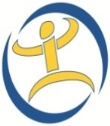 